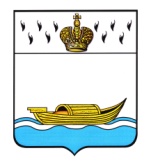           АДМИНИСТРАЦИЯ    Вышневолоцкого городского округа                                                          Распоряжениеот 10.06.2021                                                                                            № 1080-р                                               г. Вышний ВолочекО внесении измененийв состав комиссии по противодействиюкоррупции в муниципальном образованииВышневолоцкий городской округТверской областиВ соответствии с Уставом Вышневолоцкого городского округа Тверской области, Положением о комиссии по противодействию коррупции в муниципальном образовании Вышневолоцкий городской округ Тверской области, утвержденным постановлением Администрации Вышневолоцкого городского округа от 21.02.2020 № 108, и в связи с кадровыми изменениями:Внести в состав комиссии по противодействию коррупции в муниципальном образовании Вышневолоцкий городской округ Тверской области (далее - Комиссия), утвержденный распоряжением Администрации Вышневолоцкого городского округа от 13.03.2020 № 221-р «О комиссии по противодействию коррупции в муниципальном образовании Вышневолоцкий городской округ Тверской области» (с изменениями от 26.03.2021 № 551-р) следующие изменения:а) исключить из состава Комиссии:Гейста Виктора Анатольевича - руководителя отдела по безопасности и взаимодействию с правоохранительными органами администрации Вышневолоцкого городского округа, секретаря комиссии.б) включить в состав Комиссии:Касаева Константина Юрьевича - руководителя отдела по безопасности и взаимодействию с правоохранительными органами администрации Вышневолоцкого городского округа, секретаря комиссии;Контроль за исполнением настоящего распоряжения возложить на заместителя Главы Администрации Вышневолоцкого городского округа Морозова Д.Г.Настоящее распоряжение подлежит размещению на официальном сайте муниципального образования Вышневолоцкий городской округ Тверской области в информационно-телекоммуникационной сети «Интернет».Настоящее распоряжение вступает в силу со дня его принятия.Глава Вышневолоцкого городского округа                                        Н.П. Рощина